Test 4Name                                                                               .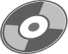 1. Listen and circle. 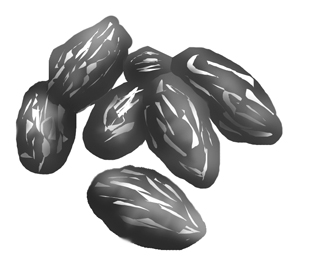 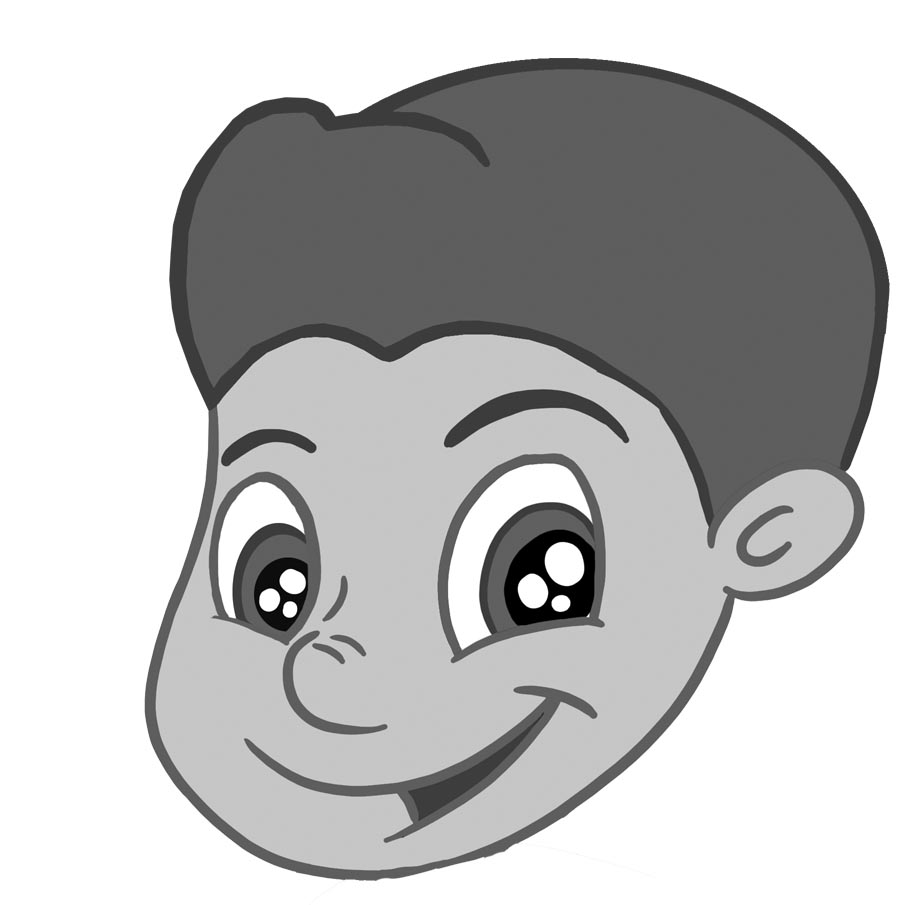 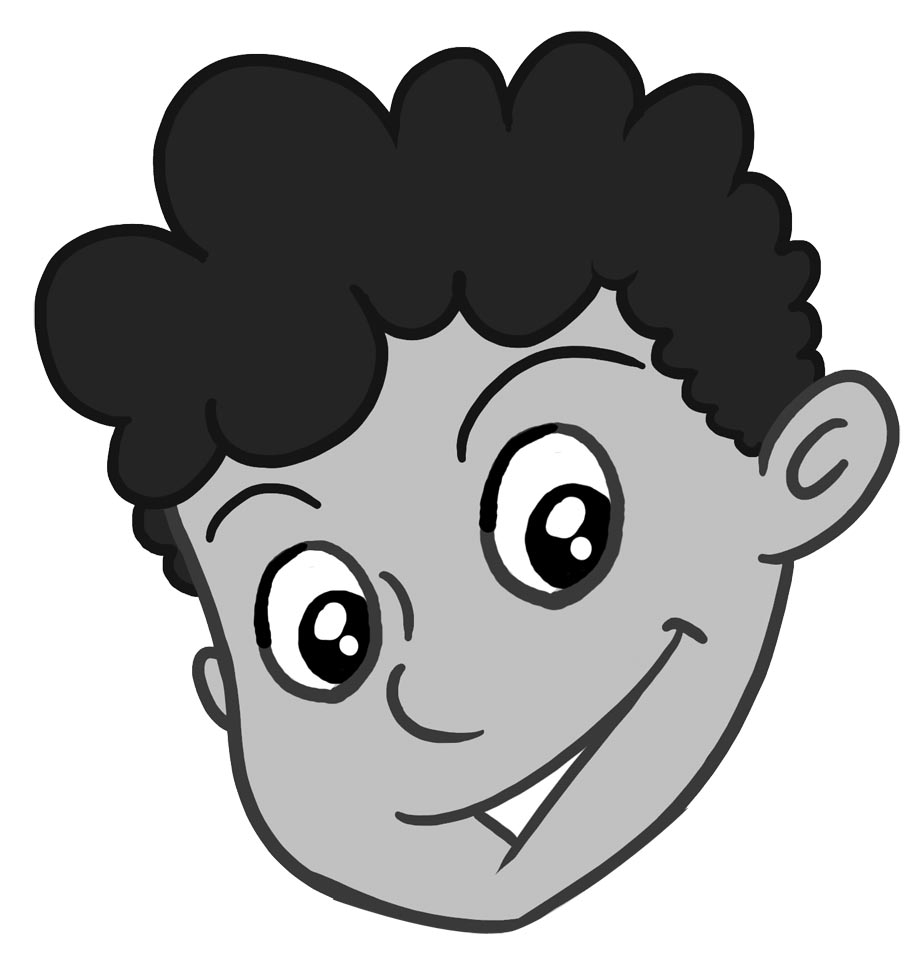 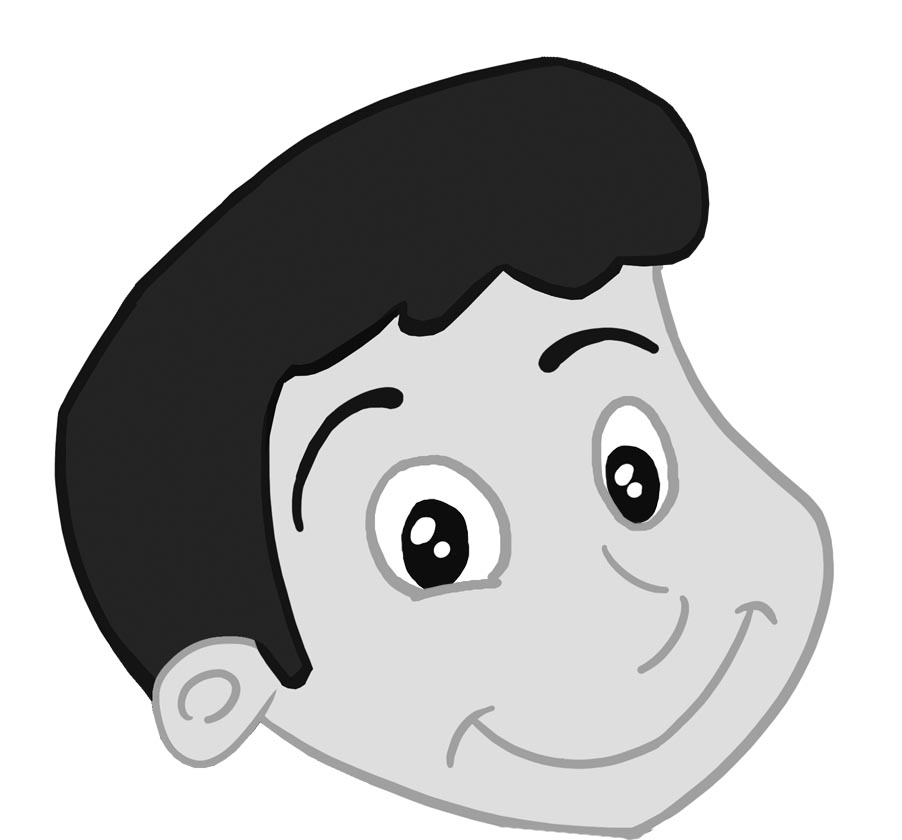 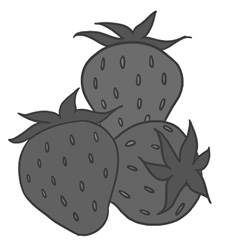 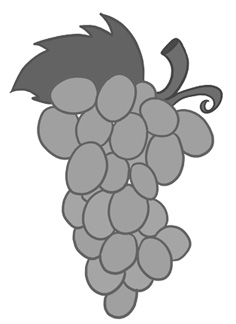 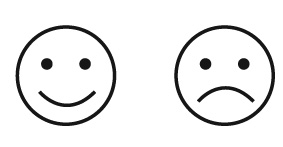 2. Look and circle.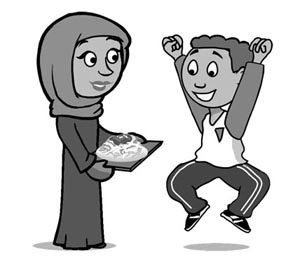 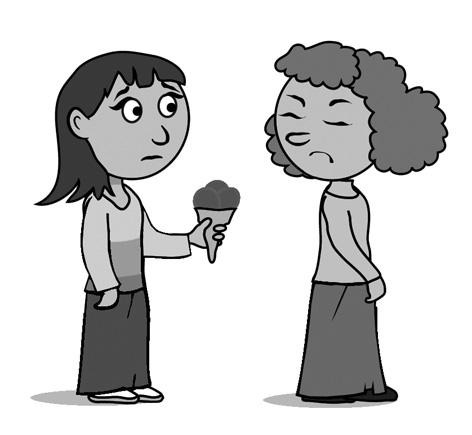 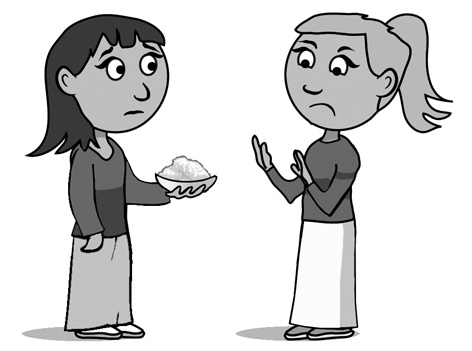 3. Listen and tick ().                 4. Draw and write.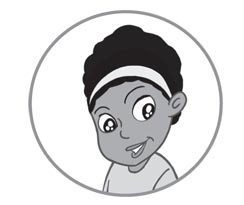 